Workshop Final Program Day 1: March 2, 2009 8:00 – 8:30 am - Registration and Breakfast & Coffee8:30-9:00am - Welcome and Introductions (Sanjay Madria and Mark Linderman)9:00 -10:00am - Keynote Talk: Joe Loyall, BBN Technology10:00 - 10:30am - Dr. K. Krishnamurthy, Vice-provost Research, Research in Missouri S & T 10:30-11:00 – Invited Talk: Wireless Computing Research at Boeing (Kirby Keller) 10:45-11:00 – Coffee Break 11:00 – 11.15am: Invited Talk: Jag Sarangapani, NSF I/UCRC Center Director, Missouri S & T11.15 – 11: 30am Invited Talk: Le Gruenwald, NSF Perspective, University of Oklahoma11:30 to 12:30 noon: Position paper presentations – 30 papers – 7.5 minutes each12:30 - 1:30pm - Lunch1:30 – 3:30pm - Position paper presentations – cont…3:30 - 3:45pm - Coffee Break3:45 – 6:00pm – Breakout Sessions6: 30 – 9:30pm: Dinner at India Palace Restaurant, 4534 N Lindbergh Blvd # 11, Bridgeton, MO 63044, (314) 731-3333 (very close to the workshop location, http://www.indiapalaceairport.com/) 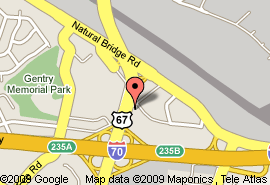 Day 2: March 38: 30 – 9:00 am Breakfast and Coffee9.00 – 9.15: Invited Talk: Yu Jiao: Opportunities at Oak Ridge National Lab9:15-9:30am: Invited Talk: Opportunities at Air Force Research Lab: John Graniero/Mark Linderman9:30 – 10:45am - Breakout Sessions Continues …10:45 – 11.00 – Coffee break11:00 – 12:00noon – Panel I: Pervasive Data Management Research: Do We Need a Closer Interaction with Wireless Networking Researchers and other related areas to make a better Impact? Are we doing it?12:00 - 1:00 - Lunch1: 00 - 2:00 pm – Panel II: Junior Faculty: Academia v/s Industry: Mentoring and Counseling2:00 pm – 4:30pm - Summary of the presentations of findings of individual groups4:30pm – 4:45pm Concluding Remarks: Mark Linderman and Sanjay Madria